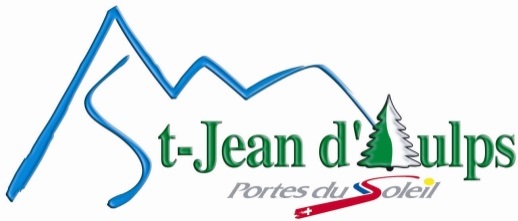     Vœux du Mairede Saint-Jean-D’AulpsLe Vendredi 18 Janvier 2019Salle des Fêtes à 19 heuresOuvert à l’ensemble de la population 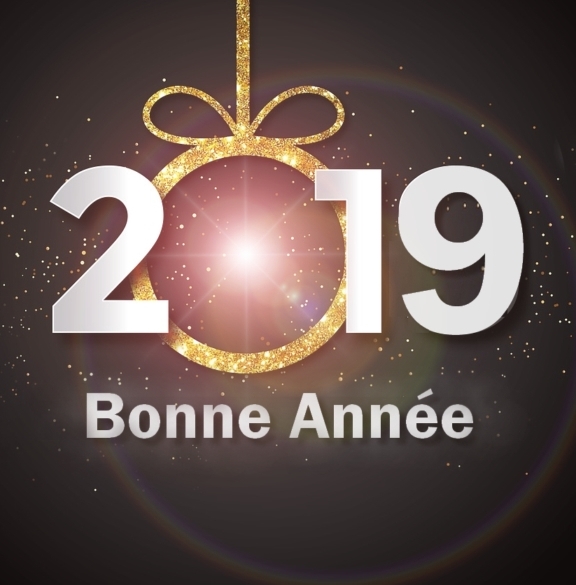 